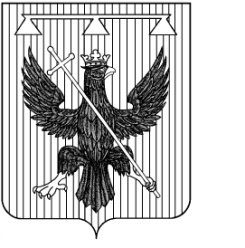 Администрация муниципального образования Южно-Одоевское Одоевского районаПОСТАНОВЛЕНИЕот  16.04.2021г.2019                      п. Стрелецкий                                 № 6-ДСПО введении особого противопожарного режимаВ соответствии с Федеральным законом от 21 декабря 1994 года №	69-ФЗ «О пожарной безопасности», Законом Тульской области от 11 ноября 2005 года    № 641-ЗТО «О пожарной безопасности в Тульской области», постановлением администрации Тульской области от 14.10.2008 № 631 «О порядке введения особого противопожарного режима и контроля за его исполнением на территории Тульской области», письмом Главного управления МЧС России по Тульской области от 14.04.2021 № ИП-145-24, на основании Устава, администрация муниципального образования Южно-Одоевское Одоевского района ПОСТАНОВЛЯЕТ:В связи с резким повышением температурного режима, в целях реализации мер пожарной безопасности на территории Тульской области, предотвращения возникновения крупных природных или техногенных пожаров, требующих привлечения значительных сил и средств подразделений Государственной противопожарной службы, ввести на территории муниципального образования Южно-Одоевское Одоевского района, с 9.00 час. до 16 апреля 2021 года особый противопожарный режим до стабилизации обстановки.Глава администрациимуниципального образования	            А.Ю. ТришинЮжно-Одоевское Одоевского районаВ целях обеспечения особого противопожарного режима ввести на территории муниципального образования Южно-Одоевское Одоевского района дополнительные меры (требования) пожарной безопасности:запретить въезд в леса, за исключением дорог общего пользования, автомобильного транспорта, кроме специальных транспортных средств, оборудованных устройствами для подачи специальных световых и звуковых сигналов и используемых для осуществления деятельности пожарной охраны, полиции, скорой медицинской помощи, аварийно-спасательных служб;установить запрет на проведение профилактических выжиганий сухой травянистой растительности, разведение костров в лесах, на территориях поселений и городских округов, садоводческих, огороднических некоммерческих товариществ, полосах отвода линий электропередачи, железных и автомобильных дорогах, сжигание мусора.организовать наблюдение за противопожарным состоянием в населенных пунктах и прилегающих к ним зонах;4)  организовать патрулирование территорий;5) произвести опашку территорий поселений со стороны лесных угодий и полей на ширину не менее 1,4 метра, очистить территорию, примыкающую к лесу, от сухой травянистой растительности, пожнивных остатков, валежника, порубочных остатков, мусора и других горючих материалов на полосе шириной не менее 10 метров;6) дооборудовать места забора воды для средств пожаротушения из природных источников;7) принять меры по обеспечению беспрепятственного проезда пожарной техники к зданиям, сооружениям и водоисточникам, используемым для целей пожаротушения. В кратчайший срок информировать подразделения пожарной охраны о закрытии дорог и проездов для их ремонта или по другим причинам, препятствующим проезду пожарных машин;8) спланировать в случае необходимости подвоз воды для заправки пожарной техники;9) принять меры по ограничению посещения гражданами лесов и въезда в леса транспортных средств (установка на въездах в леса шлагбаумов, аншлагов, табличек с информацией о запрете посещения лесов);10) организовать информирование населения о выполнении мер пожарной безопасности;11) обеспечить размещение (распространение) наглядной агитации по вопросам соблюдения мер безопасности и необходимых действий при обнаружении пожара;    3.Настоящее постановление разместить в сети «Интернет» на официальном сайте муниципального образования Южно-Одоевское Одоевского района odoevsk.ru.   4. Постановление вступает в силу со дня его подписания.